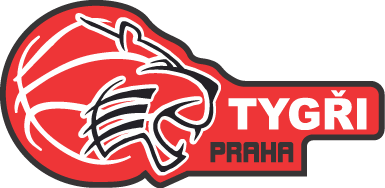 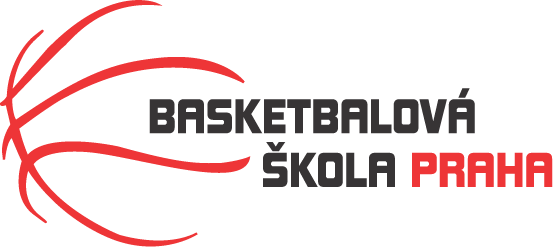 Rozpis turnaje nejmladších minižákyň U11, ročník 2011 a mladšíPořadatel: Basketbalová škola Tygři PrahaKontaktní osoba: Petra Michálková (776 232 227, michalkovapetra@seznam.cz)Termín:  8.1.2022Místo: Sportovní hala Jeneč, Lidická 210, Jeneč, 252 61Rozhodčí: deleguje ČABR-P, každé družstvo uhradí jednoho rozhodčího v utkání (300,- Kč)Sobota 8.1.20228:30	BŠ Tygři Praha – BA Sparta (42)10:00	BA Sparta – HB Basket (38)11:30	HB Basket – BŠ Tygři Praha (36)Startovné na turnaji 300,- Kč/zápasPořadatel dodá hrací míč na turnaj, míče na rozcvičení si přinesou družstva vlastní!!Rozdělovník: STK-PBS - P. Mondschein
ČABR-P - P. Sušer, R. Treml
BA Sparta – H. Šmídková
HB Basket – H. Brejlová 
